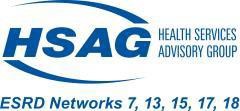 Looking at Quality Improvement Through a Health Equity Lens Worksheet InstructionsLooking at quality improvement activities through a health equity lens helps us identify health-related social needs (HRSN). HRSNs are individual-level adverse social conditions that negatively affect an individual’s health or healthcare.2 Social determinants of health (SDOH) are defined by the Centers for Disease Control and Prevention (CDC) as the “Nonmedical factors that influence health outcomes. They are the conditions in which people are born, grow, work, live and age. And the wider set of forces and systems shaping the conditions of daily life.”1 HRSNs are frequently identified as root causes of disparities in health outcomes for individual patients, as opposed to SDOH, which are better suited for describing a population. It is important to identify and address SDOH, which often show up as HRSNs in dialysis settings. This worksheet can assist dialysis facilities with addressing HRSNs for a specific patient and SDOH for a diverse population of people at a facility level to improve health outcomes.Action Steps for Facility StaffStep 1. Choose the Quality Improvement Activity (QIA) or area of care you want to improve (hospitalizations/readmissions, transplant, home dialysis, or vaccinations). If you are a part of the PFE QIA, you can choose from one of three QIA choices (life planning, Quality Assurance and Performance Improvement [QAPI] or peer mentoring). Then identify the patient population that would be focused on in the QIA (i.e., patients using the hospital for primary medical care or patients that are uninterested in kidney transplant).Step 2. Choose one patient from the QIA population and complete a screening for HRSNs using the list provided in the table below or you can use this Health-Related Social Needs Screening Tool. The idea is to identify any health-related social needs that appear to be preventing the patient from achieving optimal dialysis or other health outcomes. Choose the most impactful HRSN to work on with the patient.Step 3. Discuss the QIA and health equity activities with the Interdisciplinary Team (IDT) during monthly QAPI meetings. Determine interventions and resources to use and complete the worksheet monthly or until the HRSN has been addressed.Step 4. Discuss the QIA interventions and resources to address the HRSN with the patient. Apply interventions with the patient’s approval. Monitor and check in frequently with the patient. Identify barriers along the way and assist where needed.Step 5. Maintain the change. Check in monthly with the patient to identify any barriers or concerns. Update the IDT, monitor the QIA for improvements based on the applied interventions and update your worksheet during this activity.Important Note: Addressing one HRSN can impact other HRSNs. For example, helping your patient find transportation could impact food insecurity, access to healthcare, and job insecurity.References:CDC. Social Determinants of Health at CDC. Available at https://www.cdc.gov/about/sdoh/index.html. Accessed on May 13, 2024. The Joint Commission. R3 Report| Requirement, Rational Reference. June 20, 2022; Issue 36. Available at https://www.jointcommission.org/-/media/tjc/documents/standards/r3-reports/r3_disparities_july2022-6-20-2022.pdf. Accessed on May 13, 2024. HHS. Office of Disease Prevention and Health Promotion. Healthy People 2030. Available at health.gov. Accessed on May 13, 2024.This material was prepared by ESRD Networks 7, 13, 15, 17, and 18 under contract with the Centers for Medicare & Medicaid Ser vices (CMS), an agency of the U.S. Department of Health and Human Services. The contents presented do not necessarily reflect CMS policy nor imply endorsement by the U.S. Government. NW- ESRD-XN-05132024-021 | P a g eIdentification of Health-Related Social NeedsReferences: 
Office of Policy Development and Research. Measuring Housing Insecurity in the American Housing Survey. Available at https://www.huduser.gov/portal/pdredge/pdr-edge-frm-asst-sec-111918.html. Accessed on May 13, 2024.Gould-Wirth A., Griffin J, Murphy A. Developing a New Measure of Transportation Insecurity: An Exploratory Factor Analysis. Survey Practice; 11:2. Available at https://www.surveypractice.org/article/3706-developing-a-new-measure-of-transportation-insecurity-an-exploratory-factor-analysis. Accessed on May 13, 2024.Centers for Medicare & Medicaid Services (CMS). Understanding Communication and Language Needs of Beneficiaries, April 2017. Available at https://www.cms.gov/About-CMS/Agency-Information/OMH/Downloads/Issue-Briefs-Understanding-Communication-and-Language-Needs-of-Medicare-Beneficiaries.pdf. Accessed on May 13, 2024.Paradies Y, Ben J, Denson N, et al. Racism as a Determinant of Health: A Systematic Review and Meta-Analysis. PLOS One. 2015; 10(9). Available at https://www.ncbi.nlm.nih.gov/pmc/articles/PMC4580597/. Accessed on May 13, 2024.iResearc.net. Job Security and Insecurity. Available at https://psychology.iresearchnet.com/industrial-organizational-psychology/job-satisfaction/job-security-and-insecurity/. Accessed on May 13, 2024.Child Welfare League of America. SDOH-One-Pager-EconomicStability.pdf. Available at https://www.cwla.org/social-determinants-of-health/. Accessed on 
May 13, 2024.Schrag J. Social Determinants of Health. America’s Essential Hospitals. Available at https://essentialhospitals.org/quality/social-determinants-of-health-education.  Accessed on May 13, 2024.Worksheet                                                                                                                 Date QI Activity Started:   Date Completed:          Facility Name:               CCN:          Quality Improvement Activity/Project:          Identified Health-Related Social Need:          Did you discuss this activity in your QAPI meeting this month?       Yes      NoInitial Plan: Describe the interventions or steps you plan to take this month to address the patient's HRSN.Describe the patient’s response to the initial interventions and any related outcome.Monthly updates: What interventions were completed by the facility during the month to address the health-related social need? (i.e., Used large-print materials with pictures to teach patient about the importance of not missing treatments and reporting symptoms to avoid hospitalizations).Describe any barriers experienced and the facility’s plan to address them.Please describe the impact the interventions have had on the patient and the QIA.Health-Related Social NeedDefinition of Health-Related Social NeedFood InsecurityFood Insecurity is a household-level economic and social condition of limited or uncertain access to adequate food.Housing InsecurityHousing insecurity is an umbrella term that encompasses several dimensions of housing problems people may experience, including affordability, safety, quality, insecurity, and loss of housing.Transportation InsecurityA condition in which one is unable to regularly move from place to place in a safe and timely manner because one lacks the material, economic or social resources necessary for transportation.RacismRacism can be defined as organized systems within societies that cause avoidable and unfair inequalities in power, resources, capacities, and opportunities across racial or ethnic groups.Environmental FactorsEnvironment includes factors such as air quality, water quality, climate change,exposure to hazards, and access to green spaces and parks.Inadequate Access to HealthcareThe National Academies of Sciences, Engineering, and Medicine (formerly known as the Institute of Medicine) define access to health care as the “timely use of personal health services to achieve the best possible health outcomes.”Unsafe NeighborhoodNeighborhood safety is a social determinant of health that affects the physical and mental health of people who live in places with high rates of violence, crime, and other risks.Job InsecurityJob insecurity is powerlessness to assure desired continuity of one’s job or job components when either the job or its components are threatened. The term job insecurity can refer not only to the potential loss of the job itself, but also to the threatened loss of key components of the job, such as supervisory activities or pay.Economic InsecurityEconomic insecurity is living in a household with incomes below 200 percent of the federal poverty level. Today one out of every 3 people in the U.S are economically insecure.Low Education AttainmentEducation is a significant social determinant that influences health over the course of a lifetime. Levels of educational attainment have been directly linked with important health outcomes such as self-rated health, infant mortality, and life expectancy.Inadequate Health InsuranceInadequate health insurance coverage is one of the largest barriers to health care access, and the unequal distribution of coverage contributes to disparities in health.Limited Health LiteracyPersonal health literacy is the degree to which individuals have the ability to find, understand, and use information and services to inform health-related decisions and actions for themselves and others.Limited English ProficiencyLEP means being limited in ability or unable to speak, read and/or write the English language well enough to understand and be understood without the aid of an interpreter.